     МКДОУ "Белозерский ДС № 1 Корюкинский филиал "Проектдля детей старшей группына тему" Мой край родной -ЗАУРАЛЬЕ "Разработала :Данильченко Е.Н.                                                        2014-2015 «МОЙ КРАЙ РОДНОЙ - ЗАУРАЛЬЕ»Образовательная область: познание.Области интеграции: художественная литература, музыка, худ. творчество, социализация, коммуникация, физическая культураВид проекта: долгосрочный ( 5 месяцев ), познавательный, групповой.Цель проекта:  Осуществление комплексного подхода к воспитанию детей в духе патриотизма, приобщение дошкольников к истории и культуре Зауралья , России, её достопримечательностям; воспитание любви и привязанности к родной стране, краю.Задачи:Дать знания детям о родном посёлке, крае, стране: история, символика, достопримечательности, культура и быт.Расширить и углубить  знания детей о флоре и фауне  края.Воспитывать любовь к родному селу, краю, умение видеть прекрасное, гордиться им. Познакомить с  праздниками, культурой и традициями  русского народа.Формировать экологическую культуру у детей и их родителей.7.Актуальность:Знакомство детей с родным краем: с историко-культурными, национальными,  природными особенностями формирует у них такие черты характера, которые помогут им стать патриотом и гражданином своей Родины. Ведь, яркие впечатления о родной природе, об истории родного края, полученные в детстве, нередко остаются в памяти человека на всю жизнь.  Любовь к близким людям, к детскому саду, к родному городу и родной стране играют огромную роль в становлении личности ребенка.Задача воспитания чувства патриотизма, любви к малой Родине традиционно решается в ДОУ, но результаты исследования показывают, что у некоторых детей отмечается низкий уровень знаний истории посёлка, края, страны; отсутствует познавательный интерес;  родители  тоже затрудняются в знании истории  родного края и не имеют возможности посещать культурные мероприятия, из-за высокой занятости. Поэтому возникает необходимость изменить формы организации педагогического процесса по ознакомлению детей с особенностями родного края. Решением данной проблемы является реализация проекта: « Мой край родной - Зауралье»Участники проекта: дети старшей группы " Белозерского ДС  1 Корюкинского филиала "(  5-6 лет) , родители воспитанников, воспитатели группы.9.Продолжительность проекта: долгосрочный-5 месяцев.10. Основные  формы проекта:Разделы программы, содержание которых включено в проект: развитие речи, изобразительная деятельность, игровая деятельность, музыкальная деятельность, занятия по ознакомлению с окружающим миром.На данный момент проект охватывает следующие темы:¨ Символика Курганской области¨ Природа Курганской области¨ Традиции и достопримечательности  родного краяПроект предполагает развитие творческих и познавательных способностей детей.Представленный проект предназначен для воспитания будущих патриотов и истинных граждан своей страны путём воздействия на эмоциональную сферу развития дошкольников.11. Предполагаемый результат:Предполагаемым результатом является формирование у детей нравственно-патриотического сознания, гуманного , бережного отношения к природе, к окружающим явлениям и объектам. ·         Показать возможность использования различных видов деятельности детей, направленных на становление нравственно-патриотического сознания; Вовлечь детей и родителей в мероприятия развивающего характера, в качестве активных участников, проявляющих инициативу и креативность мысли;12. этапы реализации проекта1этап-подготовительный ( ноябрь)- подобрать иллюстрации, картины, слайды, презентации, аудиозаписи по   темам занятий;
- подобрать детскую литературу по тематике проекта;
- подобрать образцы русских народных промыслов;
- подготовить материал для изобразительной деятельности.
2  этапРеализация проекта- провести занятия познавательного цикла по ознакомлению с окружающим ( Природа , традиции , промыслы , знаменитые люди родного края)
- организовать творческую деятельность детей: игры, рисование, аппликация и т.д.;
- привлечь детей и родителей к сбору материала для оформления выставки: «ТРАДИЦИИ СЕМЬИ», " МОЯ МАЛАЯ РОДИНА - ДЕРЕВНЯ КОРЮКИНА "1. Занятия познавательного цикла по ознакомлению с окружающим:
•    Тема 1. «Наша страна Россия» ( декабрь )
Программное содержание: формировать в воображении детей образ Родины, представление о России как о родной стране,  уточнить и систематизировать знания детей о столице России, формировать представление о Москве как о главном городе нашей страны, воспитывать гражданско-патриотические чувства. Оформление уголка народного творчества совместно с родителями. Слушание русских народных песен .
Оборудование и материалы: глобус, презентация, фонограммы русских народных песен " Во поле береза стояла " ," Пойду  ль выйду ль я ". •    Тема 2. «В гости к зауральским мастерам» ( декабрь - январь )
Программное содержание: уточнять представление о родном крае и понятии «малая родина». Расширять и закреплять представления детей о народных промыслах Зауралья, побуждать детей восхищаться народными умельцами и предметами их труда. Развивать память, логическое мышление. Знакомство с творчеством Курганских писателей и художников . Беседы о людях прославивших родной край  :  Т.С Мальцев , Л. Куликов . Рассказы о ветеранах ВОВ . 
Оборудование и материалы:  Презентация, чтение сказок Л. Куликова..•    Тема 3. «Наша деревня» ( февраль)Программное содержание: Познакомить детей с гербом, историей возникновения Курганской области. Беседы на тему " Чем занимаются земляки " "Моя улица","Семейные традиции"."Выдающиеся люди Зауралья "Оборудование и материалы: презентация, выставка "Семейные традиции" ( совместно с родителями )•    Тема 4 . "Природа Зауралья " ( март )   Программное содержание : расширить и углубить знания детей о растительном и животном мире Зауралья , формировать бережное, гуманное отношение к природе . Акции " ПОКОРМИТЕ ПТИЦ ЗИМОЙ "  " ПОСАДКА ЦВЕТОВ И  ДЕРЕВЬЕВ" . Обобщающее занятие " В гости к Белочке - Умелочке". Оборудование  и материалы : призентация Красной  книги, загадки о животных  и растениях , Выносной материал- животные , гербарий , дидактические игры "Дикие и домашние животные " , " Перелетные и зимующие птицы "2. Изобразительная деятельность детей:
•    Рисование на темы:
- «Иллюстрации  сказок Л. Куликова».-  " Белая береза " ( нетрадиционные методы )-  " Друзья наши меньшие "-   "Моя деревня " ( нетрадиционный метод - гратеск )
•    Декоративное рисование:
- «Русская матрёшка»;
- «Кжельская роспись » 
•    Лепка:
- «Моё любимое животное»;
- «В гостях у сказки» ( Ежик из сказки " Как Ежик стал колючим")   Прикладное искусство:  
-Рожки для Серебряного копытца ( биссероплетение )

3. Игровая деятельность детей:
•    Дидактические игры:
- «Узнай наш флаг (герб)»;
- «С какого дерева листок»;
- «Чей хвост, чья голова»;- " Кто где живет " ;- " Перелетные птицы ".
•    Подвижные игры:
- «Гуси лебеди»;
- «Горелки»;
- «Заря-заряница»; 
- «Краски»;
- «Пятнашки»; 
4. Чтение художественной литературы:
•    Сказки :
- «По щучьему веленью» - русская народная сказка- " Заяц -Хваста "-русская народная сказка;
- "Белочка - умелочка" ;- "Как Ежик стал колючим ";-"Про Петушка ".

•    Рассказы, повести:
- А. Ишимова «История России в рассказах для детей» (отдельные главы).
•    Стихи о России, Родине, о Кургане:
- П. Воронько «Лучше нет родного края»;
- Н. Агиев " Город на Тоболе "
- А. Меньщиков " Гимн Курганской области ";- Т . Бокова  "Родина ";- В. Орлов " Здравствуй, Родина моя ".
5. Участие родителей в реализации проекта:
-подбор материала на выставку "Семейные традиции ";- посадка деревьев;
-оформления выставки: «Символика России и родного края»- оформление уголка народного творчества.4 этап- Выступление на пед.совете "Диагностика и анализ деятельности по реализации проекта"-13. Обеспечение:1. Материалы интернета2. Худ. литература:      -Сказки Л. Куликова ;     -Русские народные сказки;       -Материалы плана по самообразованию " Нравственное воспитание                            детей "       - А. Ишимова "История России в рассказах для детей "14. продукт проектной деятельностиОформление выставки «Народное творчество»Презентация по проекту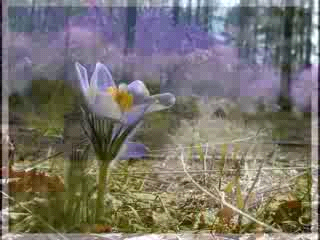 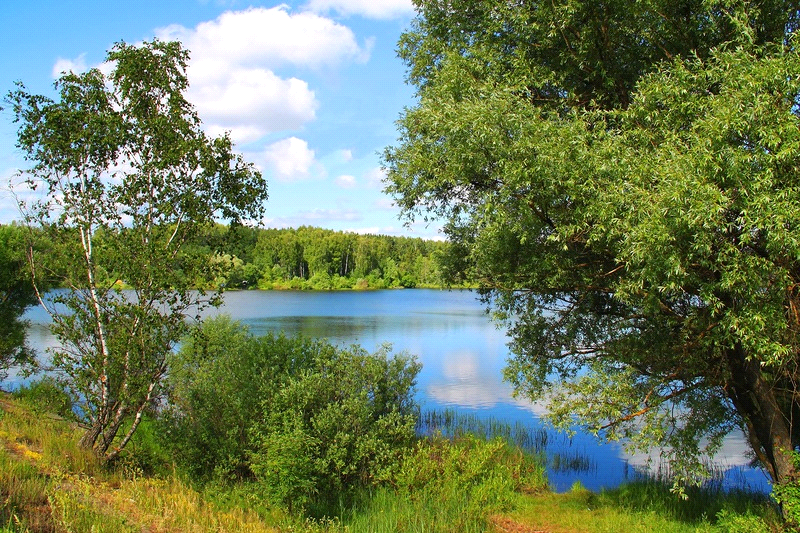 